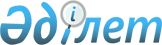 Об утверждении стандарта оказания государственной услуги "Выдача справок о земельных участках" государственным учреждением "Отдел земельных отношений города Петропавловска"
					
			Утративший силу
			
			
		
					Постановление акимата города Петропавловска Северо-Казахстанской области N 1161 от 9 июля 2008 года. Зарегистрировано Управлением юстиции города Петропавловска Северо-Казахстанской области 9 августа 2008 года N 13-1-122. Утратило силу - постановлением акимата города Петропавловска Северо-Казахстанской области от 17 июля 2009 года N 824      Утратило силу - постановлением акимата города Петропавловска Северо-Казахстанской области от 17.07.2009 г. N 824

      В соответствии со статьями 9-1, 15-1 Закона Республики Казахстан от 27 ноября 2000 года N 107 "Об административных процедурах", постановлений Правительства Республики Казахстан от 30 июня 2007 года N 558 "Об утверждении типового стандарта оказания государственной услуги", от 30 июня 2007 года N 561 "Об утверждении реестра государственных услуг, оказываемых физическим и юридическим лицам", акимат города  ПОСТАНОВЛЯЕТ: 

      1. Утвердить прилагаемый стандарт оказания государственной услуги "Выдача справок о земельных участках" государственным учреждением "Отдел земельных отношений города Петропавловска". 

      2. Контроль за исполнением данного постановления возложить на заместителя акима города Глова П.И. 

      3. Настоящее постановление вводится в действие по истечении десяти календарных дней со дня его первого официального опубликования.        И.о. акима города  

  Стандарт оказания государственной услуги 

Выдача справок о земельных участках    1. Общие положения          1. Выдача справок о земельных участках - выдача документа о наличии или отсутствии земельных участках (далее - государственная услуга). 

      2. Форма оказываемой государственной услуги не автоматизированная. 

      3. Государственная услуга оказывается на основании подпункта 14) пункта 3 статьи 14-1 Земельного кодекса Республики Казахстан от 20 июня 2003 года. 

      4. Государственную услугу оказывает государственное учреждение "Отдел земельных отношений города Петропавловска" (далее - Отдел), расположенное по адресу: улица Конституции Казахстана, 23, e-mail: zopetr@mail,ru. 

      5. Результат оказания государственной услуги - выдача справки о наличии или отсутствии земельных участков. 

      6. Государственная услуга оказывается юридическим и физическим лицам (далее - потребитель). 

      7. Сроки ограничений по времени при оказании государственной услуги: 

      1) сроки оказания государственной услуги с момента сдачи потребителем необходимых документов - в течение трех рабочих дней; 

      2) максимально допустимое время ожидания в очереди при сдаче необходимых документов - 30 минут; 

      3) максимально допустимое время ожидания в очереди при получении документов - 30 минут. 

      8. Государственная услуга оказывается бесплатно.       9. Информация о стандарте оказания государственной услуги размещена на информационных стендах Отдела, на e-mail: zopetr@mail,ru. 

      10. Государственная услуга оказывается в следующие дни и часы: вторник, четверг с 9.00 до 18.00, перерыв с 13.00 до 14.00. Прием проводится без предварительной записи и ускоренного обслуживания. 

      11. Для оказания государственной услуги созданы следующие условия: зал ожидания (столы, стулья), отвечающий санитарно-гигиеническим и противопожарным требованиям, образцы для заполнения заявлений, бланков, указатели.  

  2. Порядок оказания государственной услуги       12. Для получения государственной услуги потребителю необходимо предоставить следующие документы: 

      1) удостоверение личности (для физических лиц), свидетельство о государственной регистрации юридического лица (для юридических лиц). При отсутствии данные документы можно получить по месту регистрации по адресам: Центр обслуживания населения N 1 города Петропавловска, улица М.Ауэзова,157, график работы и приема: график работы и приема: понедельник-суббота с 9.00 до 21.00 часов без перерыва, телефон 37-00-79. 

      13. Выдача бланков осуществляется по адресу: улица Конституции Казахстана, 27, кабинет N 132. 

      14. Документы, необходимые для получения государственной услуги, сдаются специалистам Отдела по адресу: улица Конституции Казахстана, 23, кабинет N 132. 

      15. После сдачи всех необходимых документов, потребитель получает талон, подтверждающий предоставление документов, в котором содержится дата получения потребителем государственной услуги. 

      16. Доставка результатов оказания государственной услуги осуществляется при личном посещении. Конечный результат оказания услуги выдается потребителю при личном посещении специалистами кабинета N 132. 

      17. В оказании государственной услуги может быть отказано в случае не представления потребителем документов, указанных в пункте 12 настоящего стандарта.  

    3. Принципы работы       18. Принципы работы, которыми руководствуется Отдел по отношению к потребителю услуг: 

      1) вежливость; 

      2) профессионализм; 

      3) оперативность; 

      4) доступное разъяснение информации; 

      5) конфиденциальность информации о содержании документов заявителя; 

      6) обеспечение сохранности документов.   

  4. Результаты работы       19. Результаты оказания государственной услуги потребителям измеряются показателями качества и доступности согласно приложению к настоящему стандарту. 

      20. Целевые значения показателей качества и доступности государственной услуги, по которым оценивается работа Отдела, ежегодно утверждаются специально созданной рабочей группой.  

  5. Порядок обжалования        21. Порядок обжалования действия (бездействия) Отдела и оказание содействия в подготовке жалобы разъясняются в государственном учреждении «Отдел земельных отношений города Петропавловска» по адресу: улица Конституции Казахстана,23, телефон 46-99-29, e-mail: zopetr@mail,ru. 

      22. Жалоба на специалистов Отдела подается на имя начальника Отдела по адресу: улица Конституции Казахстана, 23, e-mail: zopetr@mail,ru; жалоба на действия (бездействия) начальника Отдела подается в государственное учреждение «Аппарат акима города Петропавловска», улица Конституции Казахстана, 23, кабинет № 117, телефон 46-84-75, e-mail: zopetr@mail,ru. 

      23. Документом, подтверждающим принятие жалобы является талон о принятии заявления, зарегистрированный в журнале регистрации, в котором указывается срок и место получения ответа на поданную жалобу, либо лицу, непосредственно обратившемуся письменно, возвращается второй экземпляр обращения (жалобы) с указанием даты регистрации, фамилией и инициалами лица, принявшего обращение, срока и места получения ответа на поданную жалобу. О ходе рассмотрения жалобы потребитель может узнать по телефонам 46-02-06.  

  6. Контактная информация       24. Начальник Отдела: приемные дни - вторник, четверг с 9.00 до 18.00 часов, улица Конституции Казахстана, 23, кабинет № 119, телефон: 46-02-06, e-mail: zopetr@mail,ru. 

      25. Другая полезная информация для потребителя размещена на официальном сайте города e-mail: zopetr@mail,ru. 

Приложение      

к стандарту оказания 

государственной услуги 

"Выдача справок о   

земельных участках"             Значения показателей качества и доступности 
					© 2012. РГП на ПХВ «Институт законодательства и правовой информации Республики Казахстан» Министерства юстиции Республики Казахстан
				Показатели качества и доступности Нормативное значение показателя Целевое значение показателя в последующем году Текущее значение показателя в отчетном году 1 2 3 4 1. Своевременность 1. Своевременность 1. Своевременность 1. Своевременность 1.1. % (доля) случаев предоставления услуги в установленный срок с момента сдачи документа 100 % 100% 100%  1.2.% (доля) потребителей, ожидавших получения услуги в очереди не более 15 минут 100 % 100% 100% 2. Качество 2. Качество 2. Качество 2. Качество 2.1. % (доля) потребителей, удовлетворенных качеством процесса предоставления услуги 100 % 100% 100%  2.2. % (доля) случаев правильно оформленных документов должностным лицом 100 % 100% 100% 3. Доступность 3. Доступность 3. Доступность 3. Доступность 3.1. % (доля) потребителей, удовлетворенных качеством и информацией о порядке предоставления услуги 100 % 100% 100%  3.2. % (доля) случаев правильно заполненных потребителем документов и сданных с первого раза 100 % 100% 100% 3.3. % (доля) информации о государственной услуге, представленной в Интернете 100 % 100% 100%  4. Процесс обжалования 4. Процесс обжалования 4. Процесс обжалования 4. Процесс обжалования 4.1. % (доля) обоснованных жалоб к общему количеству обслуженных потребителей, потребителей по данному виду услуг 0  0 0 4.2. % (доля) обоснованных жалоб, рассмотренных и удовлетворенных в установленный срок  0  0 0 4.3. % (доля) потребителей, удовлетворенных существующим порядком обжалования 0  0 0  4.4. % (доля) потребителей, удовлетворенных сроками обжалования 0  0 0 5. Вежливость 5. Вежливость 5. Вежливость 5. Вежливость 5.1. % (доля) потребителей, удовлетворенных вежливостью персонала 100 % 100% 100%  